Уведомление №1об изменении условий извещения и закупочной документации запроса предложений в электронной форме, участниками которого могут быть только субъекты малого и среднего предпринимательства, на право заключения Договора на поставку компрессорного оборудования для нужд ПАО «МРСК Центра» (филиала «Тамбовэнерго»), (опубликовано на официальном сайте Российской Федерации для размещения информации о размещении заказов www.zakupki.gov.ru, на Единой электронной торговой площадке https://msp.roseltorg.ru №31908523860 от 15.11.2019 года, а также на официальном сайте ПАО «МРСК Центра» www.mrsk-1.ru в разделе «Закупки»)Организатор запроса предложений ПАО «МРСК Центра» - «Тамбовэнерго», расположенный по адресу: РФ, 392680, г. Тамбов, ул. Моршанское шоссе, 23, (контактное лицо: Кобелева Елена Юрьевна, контактный телефон: (4752) 57-82-06), вносит изменения в извещение и закупочную документацию запроса предложений в электронной форме, участниками которого могут быть только субъекты малого и среднего предпринимательства, на право заключения Договора на поставку компрессорного оборудования для нужд ПАО «МРСК Центра» (филиала «Тамбовэнерго»).Внести изменения в извещение и закупочную документацию и изложить в следующей редакции:Дата окончания приёма заявок: 28.11.2019 12:00Дата рассмотрения 1х частей заявок:  04.12.2019 12:00Дата рассмотрения 2х частей заявок:  10.12.2019 12:00Дата подведения итогов: 16.12.2019 12:00Пункт 8 части IV «ИНФОРМАЦИОННАЯ КАРТА ЗАКУПКИ» документации о закупке: «…Заявка подается в электронной форме с использованием функционала и в соответствии с Регламентом работы ЕЭТП.Дата начала срока подачи заявок: 15 ноября 2019 года; Дата и время окончания срока, последний день срока подачи Заявок:28 ноября 2019 года 12:00 (время московское);При этом Организатор получает доступ к первым частям заявок на участие в закупке – не позднее дня, следующего за днем окончания срока подачи заявок.Рассмотрение первых частей заявок: Дата начала проведения этапа: с момента направления оператором ЕЭТП заказчику первых частей заявок; Дата окончания проведения этапа: не позднее 04 декабря 2019 года;Рассмотрение и оценка вторых частей заявок:Дата начала проведения этапа: с момента получения доступа ко вторым частям заявки; Дата окончания: 10 декабря 2019 года;Дата подведения итогов закупки: Дата начала проведения этапа: с момента размещения протокола рассмотрения вторых частей заявок; Дата окончания: 16 декабря 2019 года;Порядок проведения этапов закупки установлен в подразделах 5 и 6 части I «ОБЩИЕ УСЛОВИЯ ПРОВЕДЕНИЯ ЗАКУПКИ» документации о закупке…».Пункт 9 части IV «ИНФОРМАЦИОННАЯ КАРТА ЗАКУПКИ» документации о закупке: «…Дата и время окончания срока предоставления участникам закупки разъяснений положений документации о закупке: 25 ноября 2019 года, 12:00 (время московское)…»Примечание:По отношению к исходной редакции извещения и закупочной документации запроса предложений в электронной форме, участниками которого могут быть только субъекты малого и среднего предпринимательства, на право заключения Договора на поставку компрессорного оборудования для нужд ПАО «МРСК Центра» (филиала «Тамбовэнерго») внесены следующие изменения:изменены крайний срок подачи заявок, дата рассмотрения первых частей заявок, дата рассмотрения вторых частей заявок и дата подведения итогов закупки;изменен крайний срок предоставления ответов на запросы разъяснений.	В части, не затронутой настоящим уведомлением, Участники руководствуются извещением и закупочной документацией запроса предложений в электронной форме, участниками которого могут быть только субъекты малого и среднего предпринимательства, на право заключения Договора на поставку компрессорного оборудования для нужд ПАО «МРСК Центра» (филиала «Тамбовэнерго»), (опубликовано на официальном сайте Российской Федерации для размещения информации о размещении заказов www.zakupki.gov.ru, на Единой электронной торговой площадке https://msp.roseltorg.ru №31908523860 от 15.11.2019 года, а также на официальном сайте ПАО «МРСК Центра» www.mrsk-1.ru в разделе «Закупки»).Председатель закупочной комиссии – заместитель генерального директора- директор филиала ПАО «МРСК Центра»-«Тамбовэнерго»	                                                                                       Н.В.Богомолов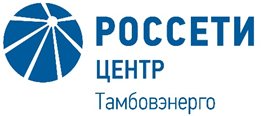 Публичное акционерное общество«Межрегиональная распределительная сетевая компания Центра»Филиал ПАО «МРСК Центра» - «Тамбовэнерго»